Resoluciones #082 - #103Resoluciones #082 - #103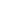 